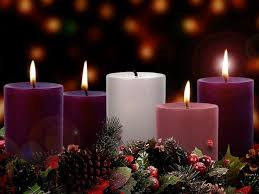 Sodus United Third Methodist Church58 W. Main Street, Sodus NY 14551Pastor Bobbie Valentine315-406-9562Sunday Worship: 10:00 AMDecember 22, 2019Prelude: Christmastime is Here- V. GuaraldiWelcome!Announcements.Bringing in the Light of Christ.Lighting of the Advent Wreath- “The First Coming”Reader 1 Dear friends in Christ, on this Fourth and final Sunday of Advent, we recall the fullness of time, when the Son of God became human.Reader 2Jesus was conceived by the power of the Holy Spirit, born of the Virgin Mary.Reader 1We remember Mary’s joyful acceptance of God’s plan.Reader 2In her “yes” to God, the Word became flesh and Christ made his dwelling among us.(Please light the four outer candles.)*Hymn “O Come, O Come Emmanuel”		#211 vs 1-4*Opening Prayer (in unison)Blessed Jesus, this Advent season soon ends. I praise you for this time to reflect and remember, to kneel and adore you as you deserve. Close to you in prayer, I’ve been blessed with your loving presence. With the psalmist I praise you for being my friend. A friend comes close. A friend does not stand off observing, but comes close to love, abide, aid and assist. All this you do for me, my Friend. Amen.*SPIRITFIREWhat A Friend We Have In JesusPrayer of ConfessionLord, so often we have allowed the worldly trappings of the holidays to blur our vision and pull us away from the true message of Christmas. Forgive us, Lord, and where we find the hurting, let us give comfort; where we see need, let us give a helping hand; and where we find the lost, give us the wisdom and courage to lead them home to You.  In Christ we pray. Amen.SPIRITFIRELord You Have Come To The LakeshoreIn Moments Like ThesePrayers, Joys and ConcernsOffertory: The Christmas Song- V. Guaraldi*Doxology*Offertory Prayer: (in unison)In this season of giving, O God, Emmanuel, receive our gifts and transform them into gifts that help others know your presence in their lives today. May we welcome weary travelers; may we provide shelter for those in need; and may our lives be gifts to all your children. Amen.Old Testament Reading:	Isaiah 9:6	 	New Testament Reading:	1 John 4:8-9		 		This is the Word of God for the people of God.Thanks Be to God.	*Hymn of Preparation: 	“Away In A Manger”		#217Gospel Readings:	 Matthew 1:18-25This is the Word of God for the People of God.Thanks Be to God.Message: 	From one Father to Another; Seeking the Savior*Closing Hymn: “Hark! The Herald Angels Sing”		#240*Benediction*Postlude: What Child is This?- D. Alexander* Please stand or sit as you are able.Leading this Morning’s Service: Pastor Bobbie ValentineSermon:  		Pastor BobbiePianist/Organist:    	Kayla OsikaLiturgist: 		Brady McCarthy		Greeter: 		Ruth Fisher Ushers:		Bill Hall, Richard Ransley, Brady McCarthy.Joys and Concerns for December 16th, 2019Joys Participating in the Christmas Sharing Program.The altar adorned in Poinsettias. PrayersFamily and friends of Conrad and Mary Button. Conrad (a student of Kayla’s) and Conrad’s grandmother Mary died in a house fire on December 17th. The Pal-Mac community as they are struggling with this loss.Jim Symonds and Family- Jim’s wife, Anne, passed away on Dec. 17 after a 5 year battle with lung cancer.  Jim grew up in our church.  His address is 6130 S. White Place,Chandler, AZ   85249/Christine Hollebrandt- daughter of Ruth Fisher- continued prayers. Ruth Fisher – recent cataract surgery.Ruth Fisher’s sister Joan- Joan is diagnosed with Stage 4 breast cancer.Family Promise Program – program up and running.  Continued prayers for the director, the many volunteers, and the success of this program.For the unrest in Haiti.World, friend and family struggles that are in our heart.For all those grieving this holiday season.Sodus United Third Methodist Church. Christmas Sharing program.The Hispanic Church. Main St ARC Home Residents/Staff.Military families who are separated by distance, but are close in their hearts.For the youth of our country.For all those who struggle with mental illness and addictions. The Upper New York Conference.District Superintendent Rev. Jeff McDowell.Bishop Mark Webb.Pastor Bobbie and Pastor Charlie Valentine.Prayers for our church … that we may continue to minister according to our mission:  The Mission of the Sodus United Third Methodist Church is to love, nurture, teach and stir into action all people by God’s love through Jesus Christ with the power of the Holy Spirit.James 5:8 - “You also must be patient. Strengthen your hearts, for the coming of the Lord is near.”  MFA Carbone, Nicholas TAD/TDY USS Hawaii     C/O Pearl Harbor Mail Center 1025 Quincy Ave.  STE 700 JBPHH, HE 96860-4512 Jon-Anthony Carbone           2104 Red lion Rd.    Jacksonville, FL 32212Gregory CoePSC 1005 Box 60, FPO AE09593-0001Christmas Eve Service will take place on Tuesday, December 24th at 7:00 pm.